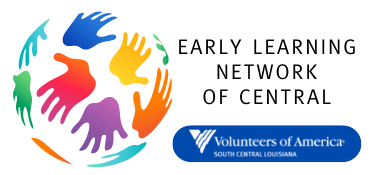 Aplicacion de Inscripcion de Central Community Para aplicar en linea, vaya a elncentral.com y haga click en “Enroll.”Nombre Completo del Nino: ______________________________________________________________Al firmar esto, doy permiso para que la información proporcionada en esta aplicación se comparta con los programas de la Red de Aprendizaje Temprano de Central como los he clasificado anteriormente, con el fin de ayudarme a encontrar cualquier lugar disponible en los sitios de mi elección.  Entiendo que mi envío de este formulario no me garantiza un lugar en ningún programa en particular.Nombre del Guardian: ____________________________________	Firma del Guardian: ______________________________________	  Fecha: ___________________INFORMACION FAMILIARINFORMACION DEL NINONombre Completo del Nino: ______________________________________________________Fecha de Nacimiento: _____________  Edad: _____  Genero: ___________  Raza:   ____________El niño esta entrenado para ir al baño?                                 Si     o     NoEl niño recibe Servicio de Educación Especial? (IEP):        Si     o     NoEl niño recibe Servicio del Habla? (IEP):		 Si     o     NoEl niño recibe Servicio de Intervención Temprana? (IFSP)  Si     o     NoCree usted que su niño tiene alguna deshabilitad? 	Si     o     NoSi la respuesta es si, Que deshabilitad cree que tiene? _____________________________________Que tipo de cuidado fuera de casa recibe su niño?  □  ninguno          □  en otra casa          □  en una guardería                                                                  (favor de especificar:  ________________________)INFORAMCION DE CONTACTO DEL GUARDIANNombre del Guardian: ____________________________________________________Relación para con el niño: _______________    Número de personas en el hogar: _____  Lenguaje Primario: _________ Tel: ____________________E-mail: ____________________________Informacion de Eligibilidad de la FamiliaAlguien en su hogar recibe asistencia de SNAP o CCAP?        Si     o     NoPREFERECIAS FAMILIARESEnumere en Preferencia de Programas Clasificar un programa 1º o 2º NO garantiza la inscripción. La inscripción puede estar limitada por factores que incluyen la disponibilidad de asientos y las preferencias dadas para los hermanos de otros niños ya en el programa.Por favor, clasifique los programas a continuación en orden de preferencia. Ponga un "1" para su primera opción, "2" para su segunda opción, y así sucesivamente. Solo clasifique los programas para los que es elegible.Enumeracion	Programa	Clase_______	Abundant Blessings Early Learning Center	Guarderia_______	Bellingrath Hills Elementary School	Escuela Publica_______	Central Early Learning Center	Guarderia_______	Fundamentals	Guarderia_______	Imagination Station Childcare and Learning Center	Guarderia_______	Kids Palace	Guarderia_______	Lil Wildcats Child Care	GuarderiaInformacion de HermanosSi el niño tiene hermanos que asisten actualmente a cualquier programa anterior, por favor enumere a continuación:Nombre del Hermano                           Guarderia/Escuela	                                                      Edad_______________________               ___________________________________              ______________________________               ___________________________________              ______________________________               ___________________________________              _______